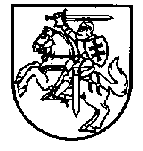 LIETUVOS RESPUBLIKOS FINANSŲ MINISTRASĮSAKYMASDĖL 2018 METŲ KONSOLIDAVIMO KALENDORIAUS PATVIRTINIMO2018 m. gruodžio 27 d. Nr. 1K-459 VilniusVadovaudamasis Lietuvos Respublikos Vyriausybės 2008 m. liepos 16 d. nutarimo Nr. 730 „Dėl Lietuvos Respublikos viešojo sektoriaus subjektų grupių finansinėms ataskaitoms konsoliduoti sudėties, lygių, konsoliduotųjų finansinių ataskaitų rinkinių rengimo tvarkos ir už jų parengimą atsakingų viešojo sektoriaus subjektų nustatymo“ 2.8 papunkčiu:1. T v i r t i n u 2018 metų Konsolidavimo kalendorių (pridedama).2. N u s t a t a u, kad 2018 metų Konsolidavimo kalendoriumi vadovaujasi viešojo sektoriaus subjektai, teikiantys informaciją 2018 metų konsoliduotųjų finansinių ataskaitų rinkiniams parengti į Viešojo sektoriaus apskaitos ir ataskaitų konsolidavimo informacinę sistemą.Finansų ministras									Vilius ŠapokaPATVIRTINTALietuvos Respublikos finansų ministro2018 m. gruodžio 27 d. įsakymu Nr. 1K-459___________________2018 METŲ KONSOLIDAVIMO KALENDORIUS2018 METŲ KONSOLIDAVIMO KALENDORIUS2018 METŲ KONSOLIDAVIMO KALENDORIUS2018 METŲ KONSOLIDAVIMO KALENDORIUS2018 METŲ KONSOLIDAVIMO KALENDORIUS2018 METŲ KONSOLIDAVIMO KALENDORIUSEil. Nr.DarbasProcedūra pagal Viešojo sektoriaus subjektų finansinių ataskaitų rinkinių konsolidavimo tvarkos aprašą, patvirtintą Lietuvos Respublikos finansų ministro 2011 m. balandžio 19 d. įsakymu Nr. 1K-152 „Dėl viešojo sektoriaus subjektų finansinių ataskaitų rinkinių konsolidavimo“Konsolidavimo lygisUž darbo atlikimą atsakingas konsolidavimo lygisDarbo pradžios dataDarbo pabaigos data1.Tarpusavio operacijų suderinimasTarpusavio operacijų informacijos, kuri yra derinama su kitais viešojo sektoriaus subjektais, pateikimas į Viešojo sektoriaus apskaitos ir ataskaitų konsolidavimo informacinę sistemą tarpusavio operacijų derinimo srityje ir suderinimasVisiVisi2019-01-142019-03-122.Informacijos apie nuosavybės dalis pateikimasInformacijos apie nuosavybės dalis pateikimas ir tvirtinimasVisiVisi2019-01-142019-02-263.Informacijos apie nuosavybės dalis tvirtinimasInformacijos apie nuosavybės dalis pateikimas ir tvirtinimasVisiVisi2019-02-272019-02-284.Finansinių ataskaitų rinkinio duomenų ir eliminavimo informacijos pateikimas Finansinių ataskaitų rinkinio duomenų ir eliminavimo informacijos pateikimas ir tvirtinimas VisiVisi2019-01-142019-03-155.Finansinių ataskaitų rinkinio duomenų ir eliminavimo informacijos tvirtinimas Finansinių ataskaitų rinkinio duomenų ir eliminavimo informacijos pateikimas ir tvirtinimas VisiVisi2019-03-182019-03-196.Finansinių ataskaitų rinkinio duomenų ir eliminavimo informacijos apsaugojimas Konsoliduotųjų finansinių ataskaitų rinkinio rengimas ir tvirtinimasVisiVisi2019-03-182019-03-197.Konsoliduotųjų finansinių ataskaitų rinkinio parengimasKonsoliduotųjų finansinių ataskaitų rinkinio rengimas ir tvirtinimasIVIV2019-03-202019-04-048.Konsoliduotųjų finansinių ataskaitų rinkinio tvirtinimasKonsoliduotųjų finansinių ataskaitų rinkinio rengimas ir tvirtinimasIVIV2019-04-052019-04-089.Konsoliduotųjų finansinių ataskaitų rinkinio apsaugojimasKonsoliduotųjų finansinių ataskaitų rinkinio rengimas ir tvirtinimasIVIII2019-04-052019-04-0810.Konsoliduotųjų finansinių ataskaitų rinkinio parengimasKonsoliduotųjų finansinių ataskaitų rinkinio rengimas ir tvirtinimasIIIIII2019-04-092019-04-3011.Konsoliduotųjų finansinių ataskaitų rinkinio tvirtinimasKonsoliduotųjų finansinių ataskaitų rinkinio rengimas ir tvirtinimasIIIIII2019-05-022019-05-0312.Konsoliduotųjų finansinių ataskaitų rinkinio apsaugojimasKonsoliduotųjų finansinių ataskaitų rinkinio rengimas ir tvirtinimasIIIII2019-05-022019-05-0313.Konsoliduotųjų finansinių ataskaitų rinkinio parengimasKonsoliduotųjų finansinių ataskaitų rinkinio rengimas ir tvirtinimasIIII2019-05-062019-05-2914.Konsoliduotųjų finansinių ataskaitų rinkinio tvirtinimasKonsoliduotųjų finansinių ataskaitų rinkinio rengimas ir tvirtinimasIIII2019-05-302019-05-3115.Konsoliduotųjų finansinių ataskaitų rinkinio apsaugojimasKonsoliduotųjų finansinių ataskaitų rinkinio rengimas ir tvirtinimasIII2019-05-302019-05-3116.Valstybės konsoliduotųjų finansinių ataskaitų rinkinio parengimasKonsoliduotųjų finansinių ataskaitų rinkinio rengimas ir tvirtinimasIIII2019-05-062019-06-0617.Valstybės konsoliduotųjų finansinių ataskaitų rinkinio tvirtinimasKonsoliduotųjų finansinių ataskaitų rinkinio rengimas ir tvirtinimasIIII2019-06-072019-06-1018.Nacionalinio finansinių ataskaitų rinkinio parengimasKonsoliduotųjų finansinių ataskaitų rinkinio rengimas ir tvirtinimasII2019-06-112019-07-0819.Nacionalinio finansinių ataskaitų rinkinio tvirtinimasKonsoliduotųjų finansinių ataskaitų rinkinio rengimas ir tvirtinimasII2019-07-092019-07-1020.Valstybės konsoliduotųjų ir nacionalinio finansinių ataskaitų rinkinių tikslinimasKonsoliduotųjų finansinių ataskaitų rinkinio rengimas ir tvirtinimasI, III, II2019-07-112019-07-2921.Valstybės konsoliduotųjų ir nacionalinio finansinių ataskaitų rinkinių tvirtinimas ir apsaugojimasKonsoliduotųjų finansinių ataskaitų rinkinio rengimas ir tvirtinimasI, III, II2019-07-302019-07-3122.Viešosios įstaigos finansinių ataskaitų rinkinio pateikimas Juridinių asmenų registruiFinansinių ataskaitų rinkinio duomenų ir eliminavimo informacijos pateikimas ir tvirtinimas VisiVisi2019-03-202019-05-24